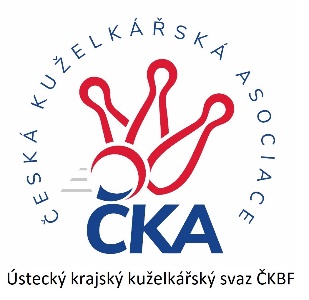         Z P R A V O D A J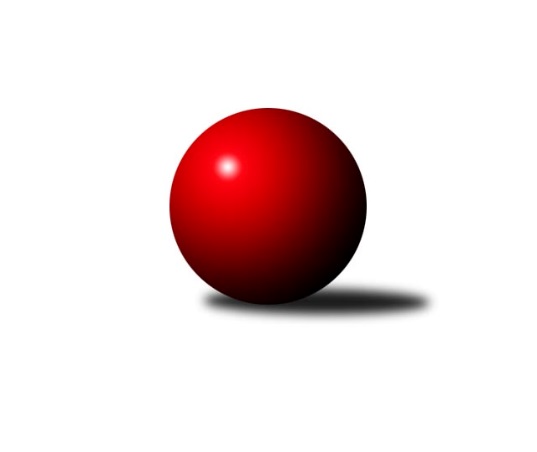 Č.4Ročník 2021/2022	3.10.2021Nejlepšího výkonu v tomto kole: 2567 dosáhlo družstvo: SKK Podbořany BKrajský přebor Ústeckého kraje 2021/2022Výsledky 4. kolaSouhrnný přehled výsledků:KO Česká Kamenice	- Sokol Ústí nad Labem	7:1	2422:2331	7.0:5.0	1.10.Sokol Spořice	- SKK Bílina	7:1	2411:2248	9.0:3.0	2.10.TJ Teplice Letná B	- SK Verneřice B	7:1	2512:2334	8.0:4.0	2.10.SKK Podbořany B	- TJ Lokomotiva Žatec	5:3	2567:2475	7.0:5.0	2.10.TJ VTŽ Chomutov B	- TJ Elektrárny Kadaň B		dohrávka		23.10.KO Česká Kamenice	- SK Verneřice B	8:0	2403:2215	10.0:2.0	27.9.Tabulka družstev:	1.	TJ Elektrárny Kadaň B	3	3	0	0	20.0 : 4.0 	26.0 : 10.0 	 2431	6	2.	TJ Teplice Letná B	3	3	0	0	19.5 : 4.5 	23.0 : 13.0 	 2575	6	3.	Sokol Spořice	3	3	0	0	19.0 : 5.0 	23.5 : 12.5 	 2460	6	4.	KO Česká Kamenice	3	2	1	0	19.0 : 5.0 	22.5 : 13.5 	 2444	5	5.	SKK Podbořany B	4	2	0	2	15.0 : 17.0 	27.0 : 21.0 	 2444	4	6.	SKK Bílina	4	1	1	2	12.0 : 20.0 	21.5 : 26.5 	 2375	3	7.	TJ VTŽ Chomutov B	3	1	0	2	10.0 : 14.0 	16.0 : 20.0 	 2369	2	8.	TJ Lokomotiva Ústí n. L. C	3	1	0	2	9.0 : 15.0 	17.0 : 19.0 	 2354	2	9.	Sokol Ústí nad Labem	4	1	0	3	13.0 : 19.0 	21.0 : 27.0 	 2387	2	10.	TJ Lokomotiva Žatec	4	1	0	3	12.5 : 19.5 	19.5 : 28.5 	 2418	2	11.	SK Verneřice B	4	0	0	4	3.0 : 29.0 	11.0 : 37.0 	 2295	0Podrobné výsledky kola:	 KO Česká Kamenice	2422	7:1	2331	Sokol Ústí nad Labem	Karel Kühnel	 	 228 	 208 		436 	 1:1 	 407 	 	198 	 209		Josef Málek	Karel Beran	 	 226 	 195 		421 	 1:1 	 402 	 	188 	 214		Petr Kunt ml.	David Chýlek	 	 190 	 183 		373 	 1:1 	 392 	 	188 	 204		Petr Kuneš	Miloš Martínek	 	 197 	 196 		393 	 1:1 	 383 	 	205 	 178		Petr Staněk	Jan Chvátal	 	 185 	 206 		391 	 1:1 	 376 	 	197 	 179		Petr Kunt st.	Petr Šmelhaus	 	 213 	 195 		408 	 2:0 	 371 	 	184 	 187		Jindřich Wolfrozhodčí: Vladislav JandaNejlepší výkon utkání: 436 - Karel Kühnel	 Sokol Spořice	2411	7:1	2248	SKK Bílina	Petr Andres	 	 190 	 229 		419 	 2:0 	 386 	 	189 	 197		Zdeněk Vítr	Horst Schmiedl	 	 184 	 191 		375 	 0:2 	 389 	 	193 	 196		Martin Vích	Jiří Wetzler	 	 203 	 191 		394 	 2:0 	 353 	 	175 	 178		Jitka Šálková	Štefan Kutěra	 	 216 	 210 		426 	 2:0 	 372 	 	182 	 190		Josef Šíma	Václav Kordulík	 	 186 	 201 		387 	 1:1 	 377 	 	196 	 181		Jiří Pavelka	Oldřich Lukšík st.	 	 201 	 209 		410 	 2:0 	 371 	 	186 	 185		Pavlína Černíkovározhodčí: Oldřich Lukšík st.Nejlepší výkon utkání: 426 - Štefan Kutěra	 TJ Teplice Letná B	2512	7:1	2334	SK Verneřice B	Tomáš Čecháček	 	 231 	 201 		432 	 2:0 	 328 	 	155 	 173		Hana Machová	David Bouša	 	 183 	 217 		400 	 2:0 	 374 	 	174 	 200		Ladislav Moravec	Karel Bouša	 	 221 	 246 		467 	 2:0 	 407 	 	212 	 195		Pavlína Sekyrová	Josef Jiřinský	 	 206 	 203 		409 	 0:2 	 447 	 	231 	 216		Miroslav Zítka	Milan Hnilica	 	 176 	 201 		377 	 1:1 	 363 	 	179 	 184		Ladislav Elis ml.	Jindřich Formánek	 	 209 	 218 		427 	 1:1 	 415 	 	192 	 223		Lukáš Zítkarozhodčí: Jaroslav FilipNejlepší výkon utkání: 467 - Karel Bouša	 SKK Podbořany B	2567	5:3	2475	TJ Lokomotiva Žatec	Nela Šuterová	 	 213 	 231 		444 	 2:0 	 420 	 	196 	 224		Jan Čermák	Kamil Srkal	 	 194 	 211 		405 	 0:2 	 473 	 	231 	 242		Lubomír Ptáček	Bára Zemanová	 	 220 	 227 		447 	 2:0 	 341 	 	170 	 171		Pavla Vacinková	Pavel Stupka	 	 238 	 203 		441 	 1:1 	 405 	 	192 	 213		Václav Tajbl st.	Radek Goldšmíd	 	 215 	 210 		425 	 1:1 	 428 	 	211 	 217		Zdeněk Ptáček st.	Vladislav Krusman	 	 195 	 210 		405 	 1:1 	 408 	 	210 	 198		Iveta Ptáčkovározhodčí: Zdeněk AusbuherNejlepší výkon utkání: 473 - Lubomír Ptáček	 KO Česká Kamenice	2403	8:0	2215	SK Verneřice B	Karel Kühnel	 	 209 	 212 		421 	 2:0 	 387 	 	189 	 198		Daniel Žemlička	Karel Beran	 	 219 	 212 		431 	 2:0 	 354 	 	154 	 200		Pavlína Sekyrová	Vladislav Janda	 	 181 	 194 		375 	 2:0 	 363 	 	178 	 185		Miroslav Zítka	Miloš Martínek	 	 192 	 193 		385 	 1:1 	 378 	 	202 	 176		Lukáš Zítka	David Chýlek	 	 185 	 178 		363 	 1:1 	 337 	 	155 	 182		Ladislav Moravec	Petr Šmelhaus	 	 204 	 224 		428 	 2:0 	 396 	 	196 	 200		Ladislav Elis st.rozhodčí: Miloš MartínekNejlepší výkon utkání: 431 - Karel BeranPořadí jednotlivců:	jméno hráče	družstvo	celkem	plné	dorážka	chyby	poměr kuž.	Maximum	1.	Karel Bouša 	TJ Teplice Letná B	445.25	303.8	141.5	5.0	2/2	(467)	2.	Petr Andres 	Sokol Spořice	444.00	305.3	138.7	6.7	3/3	(466)	3.	Lubomír Ptáček 	TJ Lokomotiva Žatec	440.50	293.8	146.8	6.0	2/3	(473)	4.	Rudolf Březina 	TJ Teplice Letná B	439.50	296.5	143.0	5.5	2/2	(455)	5.	Tomáš Čecháček 	TJ Teplice Letná B	438.50	300.0	138.5	5.3	2/2	(474)	6.	Pavel Stupka 	SKK Podbořany B	436.67	296.7	140.0	4.0	3/3	(441)	7.	Zdeněk Rauner 	TJ Lokomotiva Ústí n. L. C	434.67	304.0	130.7	7.3	3/3	(463)	8.	Jindřich Formánek 	TJ Teplice Letná B	429.75	290.8	139.0	7.3	2/2	(432)	9.	Jan Ambra 	TJ Elektrárny Kadaň B	428.67	282.3	146.3	4.7	3/3	(460)	10.	Zdeněk Ptáček  st.	TJ Lokomotiva Žatec	427.33	297.2	130.2	4.7	3/3	(432)	11.	Barbora Ambrová 	TJ Elektrárny Kadaň B	427.00	296.0	131.0	5.7	3/3	(465)	12.	Robert Ambra 	TJ Elektrárny Kadaň B	424.33	301.0	123.3	9.3	3/3	(429)	13.	Josef Málek 	Sokol Ústí nad Labem	421.50	290.0	131.5	5.0	2/3	(436)	14.	Miloš Martínek 	KO Česká Kamenice	421.00	286.5	134.5	7.0	2/2	(453)	15.	Petr Šmelhaus 	KO Česká Kamenice	421.00	302.5	118.5	6.3	2/2	(428)	16.	David Bouša 	TJ Teplice Letná B	417.75	294.8	123.0	8.5	2/2	(432)	17.	Radek Goldšmíd 	SKK Podbořany B	417.17	303.0	114.2	4.8	3/3	(432)	18.	Josef Jiřinský 	TJ Teplice Letná B	415.75	297.5	118.3	7.5	2/2	(428)	19.	Lukáš Uhlíř 	SKK Bílina	415.25	288.3	127.0	6.3	2/3	(457)	20.	Václav Kordulík 	Sokol Spořice	415.00	278.5	136.5	4.0	2/3	(443)	21.	Zdeněk Vítr 	SKK Bílina	414.50	287.0	127.5	8.3	3/3	(452)	22.	Marcela Bořutová 	TJ Lokomotiva Ústí n. L. C	413.50	284.0	129.5	3.5	2/3	(428)	23.	Iveta Ptáčková 	TJ Lokomotiva Žatec	412.33	291.8	120.5	8.7	3/3	(431)	24.	Štefan Kutěra 	Sokol Spořice	410.67	284.0	126.7	5.3	3/3	(426)	25.	Zbyněk Vytiska 	TJ VTŽ Chomutov B	408.00	278.0	130.0	6.0	2/2	(417)	26.	Oldřich Lukšík  st.	Sokol Spořice	408.00	280.0	128.0	4.3	3/3	(416)	27.	Václav Tajbl  st.	TJ Lokomotiva Žatec	406.83	290.2	116.7	9.3	3/3	(428)	28.	Kamil Srkal 	SKK Podbořany B	406.50	273.0	133.5	7.0	2/3	(408)	29.	Karel Beran 	KO Česká Kamenice	406.50	278.5	128.0	6.0	2/2	(431)	30.	Jaroslav Vorlický 	TJ Lokomotiva Ústí n. L. C	405.00	288.5	116.5	9.0	2/3	(421)	31.	Karel Kühnel 	KO Česká Kamenice	404.75	286.8	118.0	7.5	2/2	(436)	32.	Petr Kuneš 	Sokol Ústí nad Labem	404.33	285.3	119.0	9.0	3/3	(419)	33.	Miroslav Zítka 	SK Verneřice B	402.83	272.2	130.7	7.5	3/3	(447)	34.	Kryštof Turek 	SKK Podbořany B	402.00	286.5	115.5	5.5	2/3	(406)	35.	Vladislav Krusman 	SKK Podbořany B	401.83	290.7	111.2	9.8	3/3	(444)	36.	Martin Vích 	SKK Bílina	401.17	277.3	123.8	7.8	3/3	(412)	37.	Lukáš Zítka 	SK Verneřice B	399.67	281.5	118.2	9.5	3/3	(417)	38.	Monika Radová 	TJ VTŽ Chomutov B	399.50	279.5	120.0	7.0	2/2	(411)	39.	Zdeněk Ptáček  ml.	TJ Lokomotiva Žatec	398.50	289.3	109.3	10.0	2/3	(421)	40.	Daniel Žemlička 	SK Verneřice B	394.25	269.5	124.8	7.5	2/3	(409)	41.	Petr Staněk 	Sokol Ústí nad Labem	393.50	277.8	115.7	6.3	3/3	(428)	42.	Milan Šmejkal 	TJ VTŽ Chomutov B	392.50	273.8	118.8	8.8	2/2	(402)	43.	David Chýlek 	KO Česká Kamenice	392.00	271.5	120.5	8.5	2/2	(416)	44.	Jiří Pavelka 	SKK Bílina	391.00	281.2	109.8	10.3	3/3	(418)	45.	Leona Radová 	TJ VTŽ Chomutov B	390.50	269.8	120.8	7.5	2/2	(401)	46.	Horst Schmiedl 	Sokol Spořice	390.00	279.0	111.0	13.3	3/3	(400)	47.	Petr Kunt  ml.	Sokol Ústí nad Labem	389.50	272.5	117.0	10.3	3/3	(409)	48.	Zuzana Tiličková 	TJ Lokomotiva Ústí n. L. C	389.33	284.3	105.0	10.3	3/3	(396)	49.	Jindřich Wolf 	Sokol Ústí nad Labem	387.00	273.0	114.0	10.3	3/3	(399)	50.	Kateřina Ambrová 	TJ Elektrárny Kadaň B	386.00	285.3	100.7	10.7	3/3	(410)	51.	Zdeněk Hošek 	TJ Elektrárny Kadaň B	384.00	286.5	97.5	13.5	2/3	(384)	52.	Petr Kunt  st.	Sokol Ústí nad Labem	381.75	267.8	114.0	7.0	2/3	(404)	53.	Stanislav Novák 	TJ VTŽ Chomutov B	381.50	271.0	110.5	9.5	2/2	(400)	54.	Jitka Šálková 	SKK Bílina	381.33	278.0	103.3	8.3	3/3	(414)	55.	Jiří Wetzler 	Sokol Spořice	381.33	279.0	102.3	11.7	3/3	(398)	56.	Nataša Triščová 	TJ Elektrárny Kadaň B	381.00	275.0	106.0	12.3	3/3	(398)	57.	Pavlína Sekyrová 	SK Verneřice B	379.17	273.5	105.7	9.2	3/3	(407)	58.	Vlastimil Procházka 	SKK Podbořany B	379.00	268.5	110.5	11.0	2/3	(382)	59.	Josef Šíma 	SKK Bílina	377.67	272.3	105.3	9.7	3/3	(392)	60.	Ladislav Elis  ml.	SK Verneřice B	373.50	264.5	109.0	13.0	2/3	(395)	61.	Jiří Jarolím 	TJ Lokomotiva Žatec	373.50	274.0	99.5	14.0	2/3	(389)	62.	Zdenek Ramajzl 	TJ Lokomotiva Ústí n. L. C	372.67	271.7	101.0	12.3	3/3	(396)	63.	Vlastimil Heryšer 	SKK Podbořany B	371.50	266.0	105.5	8.5	2/3	(385)	64.	Alexandr Moróc 	TJ Lokomotiva Ústí n. L. C	362.50	254.0	108.5	13.5	2/3	(395)	65.	Ladislav Moravec 	SK Verneřice B	360.33	253.7	106.7	13.0	3/3	(374)	66.	Hana Machová 	SK Verneřice B	349.00	263.5	85.5	16.5	2/3	(370)	67.	Veronika Rajtmajerová 	TJ Lokomotiva Žatec	341.50	250.0	91.5	14.5	2/3	(349)		Jitka Jindrová 	Sokol Spořice	447.00	288.0	159.0	4.0	1/3	(447)		Bára Zemanová 	SKK Podbořany B	446.50	301.5	145.0	6.0	1/3	(447)		Nela Šuterová 	SKK Podbořany B	444.00	302.0	142.0	3.0	1/3	(444)		Milan Schoř 	Sokol Ústí nad Labem	427.00	291.0	136.0	3.0	1/3	(427)		Petr Bílek 	Sokol Ústí nad Labem	423.00	290.0	133.0	3.0	1/3	(427)		Jan Čermák 	TJ Lokomotiva Žatec	420.00	297.0	123.0	12.0	1/3	(420)		Lenka Nováková 	TJ VTŽ Chomutov B	418.00	284.0	134.0	3.0	1/2	(418)		Tomáš Malec 	KO Česká Kamenice	414.00	289.0	125.0	8.0	1/2	(414)		Filip Prokeš 	TJ VTŽ Chomutov B	412.00	299.0	113.0	10.0	1/2	(412)		Pavel Nováček 	Sokol Ústí nad Labem	411.00	295.0	116.0	10.0	1/3	(411)		Martin Čecho 	SKK Bílina	410.00	291.0	119.0	9.5	1/3	(443)		Michal Baša 	SKK Podbořany B	401.00	296.0	105.0	14.0	1/3	(401)		Jitka Sottnerová 	TJ Lokomotiva Ústí n. L. C	396.00	283.0	113.0	10.0	1/3	(396)		Ladislav Elis  st.	SK Verneřice B	396.00	287.0	109.0	8.0	1/3	(396)		Jan Chvátal 	KO Česká Kamenice	391.00	279.0	112.0	6.0	1/2	(391)		Ladislav Mandinec 	SKK Podbořany B	389.00	289.0	100.0	8.0	1/3	(389)		Zdeněk Novák 	TJ VTŽ Chomutov B	387.00	273.0	114.0	6.0	1/2	(387)		Antonín Onderka 	TJ Elektrárny Kadaň B	385.00	287.0	98.0	6.0	1/3	(385)		Jitka Váňová 	TJ VTŽ Chomutov B	380.00	277.0	103.0	10.0	1/2	(380)		Milan Hnilica 	TJ Teplice Letná B	377.00	281.0	96.0	13.0	1/2	(377)		Vladislav Janda 	KO Česká Kamenice	375.00	270.0	105.0	9.0	1/2	(375)		Pavlína Černíková 	SKK Bílina	371.00	275.0	96.0	6.0	1/3	(371)		Slavomír Suchý 	TJ Lokomotiva Ústí n. L. C	370.00	272.0	98.0	11.0	1/3	(370)		Rudolf Tesařík 	TJ VTŽ Chomutov B	366.00	280.0	86.0	16.0	1/2	(366)		Květuše Strachoňová 	TJ Lokomotiva Ústí n. L. C	345.00	240.0	105.0	10.0	1/3	(345)		Pavla Vacinková 	TJ Lokomotiva Žatec	341.00	281.0	60.0	27.0	1/3	(341)Sportovně technické informace:Starty náhradníků:registrační číslo	jméno a příjmení 	datum startu 	družstvo	číslo startu24957	Jan Čermák	02.10.2021	TJ Lokomotiva Žatec	1x25511	Jan Chvátal	01.10.2021	KO Česká Kamenice	1x24063	Pavla Vacinková	02.10.2021	TJ Lokomotiva Žatec	1x
Hráči dopsaní na soupisku:registrační číslo	jméno a příjmení 	datum startu 	družstvo	25427	Nela Šuterová	02.10.2021	SKK Podbořany B	2194	Milan Hnilica	02.10.2021	TJ Teplice Letná B	Program dalšího kola:5. kolo9.10.2021	so	9:00	TJ VTŽ Chomutov B - TJ Lokomotiva Žatec	15.10.2021	pá	17:00	SKK Bílina - TJ Teplice Letná B	16.10.2021	so	9:00	SK Verneřice B - TJ Lokomotiva Ústí n. L. C	16.10.2021	so	9:00	Sokol Ústí nad Labem - Sokol Spořice				-- volný los -- - SKK Podbořany B	17.10.2021	ne	9:00	KO Česká Kamenice - TJ Elektrárny Kadaň B	Nejlepší šestka kola - absolutněNejlepší šestka kola - absolutněNejlepší šestka kola - absolutněNejlepší šestka kola - absolutněNejlepší šestka kola - dle průměru kuželenNejlepší šestka kola - dle průměru kuželenNejlepší šestka kola - dle průměru kuželenNejlepší šestka kola - dle průměru kuželenNejlepší šestka kola - dle průměru kuželenPočetJménoNázev týmuVýkonPočetJménoNázev týmuPrůměr (%)Výkon1xLubomír PtáčekLok. Žatec4731xOndřej ŠmídChomutov B113.084521xKarel BoušaTeplice B4671xKarel BoušaTeplice B112.414671xOndřej ŠmídChomutov B4521xLubomír PtáčekLok. Žatec111.044731xMiroslav ZítkaVerneřice B4471xŠtefan KutěraSokol Spořice110.524262xBára ZemanováPodbořany B4471xKarel KühnelČ. Kamenice109.064361xNela ŠuterováPodbořany B4443xPetr AndresSokol Spořice108.71419